  	Robert F. Hempstead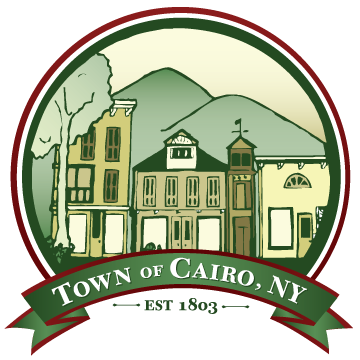 Town of Cairo Highway Superintendent755 Route 145Cairo, NY  12413518-622-9515518-622-3185 Fax518-965-1266 Cellhighwaysuper@townofcairo.comHighway ReportJanuary 2, 2017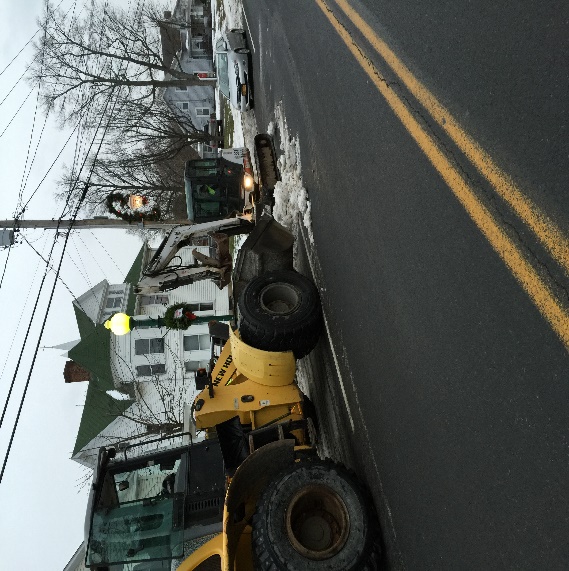 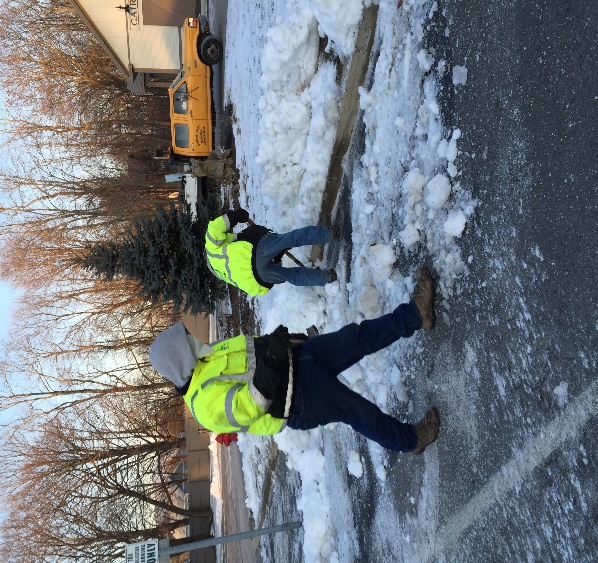 Highway tasks performed:Multiple snow eventsDrainage/ditching: replacing culvertsTree and brush cuttingRoad Sign replacement continuesPreparing/repairing trucks for winter useRoad side trash pickup: couches and chairsCold patching potholes as weather permitsNew employees training on snow/ice equipmentMixing/hauling/stocking road salt and sandInstalled gas heater in the mechanic’s work areaSnow removal from Town Hall, Main Street, Purling, sidewalksTown of Maryland truck motor removed and installed in Unit #9Number 3 went off road during a snow event and struck tree damaging truck and stainless steel spreaderInstalled/repair radios in loader, #18 and the second Town of Maryland truckEmployee in service on workplace violence at the libraryAnother highway employee resigned from the town to go to work for Greene County, which now totals 4 Cairo employees in 14 monthsWe still have one full time employee on medical leaveWith current conditions, there is not enough personnel to man our snow equipment and we are presently advertising for additional part time/seasonal help. In the past parks, buildings, and grounds personnel were cross trained to man highway equipmentInstalled catch basin in South Cairo development to alleviate severe drainage problem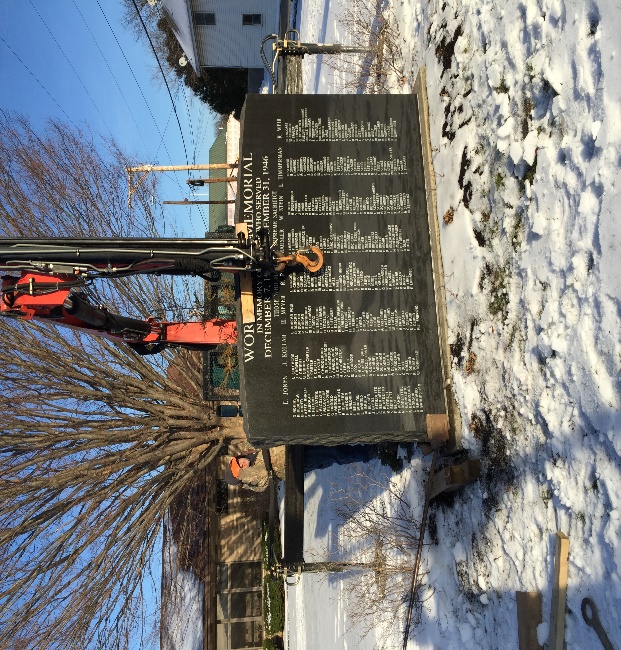 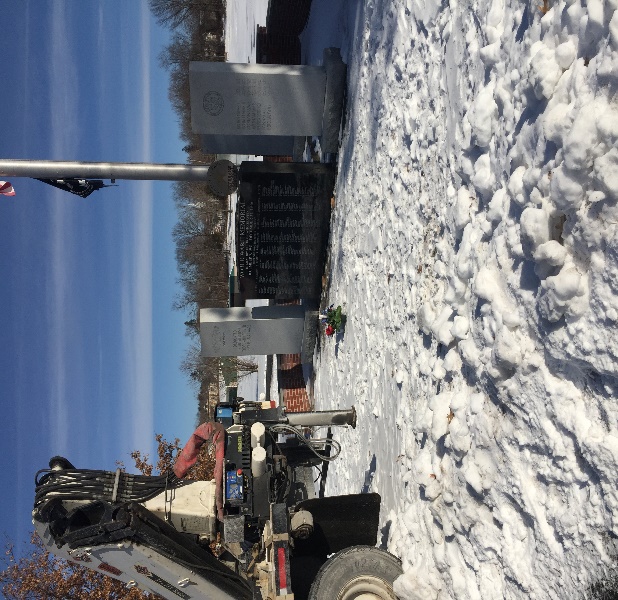 Park maintenance: Moved the WWII monument from Town Hall to the Veteran’s Circle in town park to facilitate electronic sign installation at town hallInstalled hay in dog park area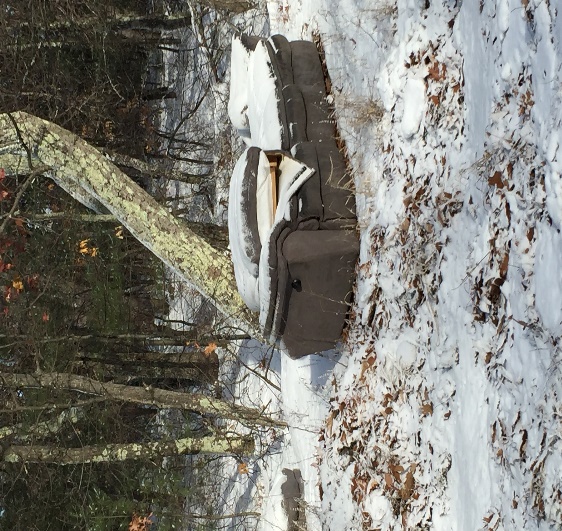 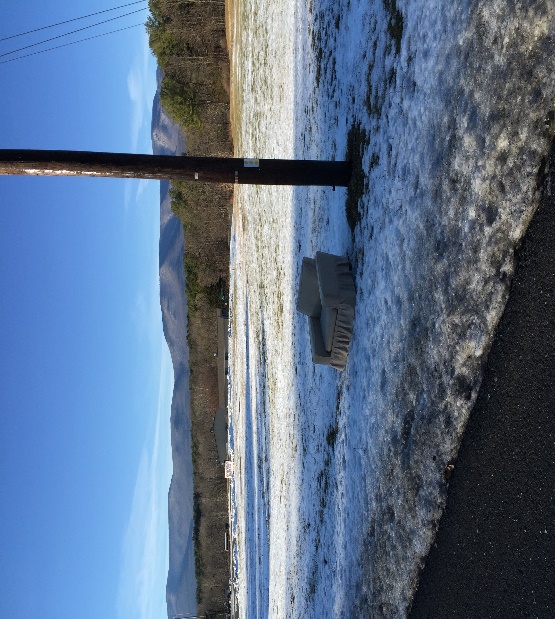   MiscellaneousStill pending:  Crew cab truck with snow and ice equipment purchase with 2015 funds, skid steer with snow blower, regular cab truck with snow and ice equipment, one salt spreader for #10Still pending:  repairs to salt building2015 funds need to be reserved for Polly’s Rock Bridge.  (Yellow flagged)Sent out RFPs for electrical workServiced/repaired furnace at ambulance buildingMultiple library alarmsHVAC repair by TraneAmbulance auctioned from Auctions International, winning bid $9,500.00, removed Cairo lettering and prepped for transport.Annex:  excavated sewer line, received HVAC quotesRepaired light post at library